College Step-Up & Transitions APPLICATIONPlease return completed application and 3 letters of reference to: Lisa Sandy, GWH, PO Box 159, Hinckley, ME  04944, via fax at (207) 238-4007, or via email at  lsandy@gwh.org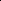 Current or past use of alcohol, cigarettes, drugs and/or vaping (please explain): Current or past involvement with the juvenile or adult justice system, i.e. do you have or have you ever had criminal charges, on probation, spent time in a detention center, etc. If yes, please provide details:Do you have academic goals? If so, what are your goals?Top of FormDo you have job/career goals? If so, what are your goals?What do you see as your academic and personal strengths?  What do you see as your academic and personal challenges? What else do you think is important for us to know about you? 	What additional areas of support do you anticipate needing from the College Step Up & Transitions Program?	 Finance/Budgeting information.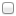 	 Having/Maintaining Healthy Relationships	 Communication with Teachers/Professors	 Mental Health Counseling	 Substance Abuse Counseling	 Help with Legal Issues	 Help Finding a Job	 Help Getting a Driving License	 Transportation	 Other (please describe) ________________________________Who are the people who support you in achieving your goals?  What is their relationship to you?What are your funding sources (V9, Alumni Transition Grant, Social Security Disability, family, job, etc.):Please let us know why you think the College Step Up & Transitions Program is a good fit for you:Signature							Date04/2024Bottom of FormStudent Information:Student Information:Student Information:Student Information:Student Information:Student Information:Student Information:Student Information:Student Information:Student Information:Student Information:Student Information:Student Information:Student Information:Student Information:Student Information:Full Name:DOB:Gender:Gender:Date:Date:Street Address:Street Address:Street Address:City/State/Zip:City/State/Zip:City/State/Zip:City/State/Zip:Mailing Address:(If different)Mailing Address:(If different)Mailing Address:(If different)City/State/Zip:City/State/Zip:City/State/Zip:City/State/Zip:Mobile Phone:Mobile Phone:Mobile Phone:Email:Email:Email:Email:Do you currently have an Extended Care Agreement with DHHS?Do you currently have an Extended Care Agreement with DHHS?Do you currently have an Extended Care Agreement with DHHS? Yes    Name  and contact information of DHHS  Youth Transitions Worker:   No Yes    Name  and contact information of DHHS  Youth Transitions Worker:   No Yes    Name  and contact information of DHHS  Youth Transitions Worker:   No Yes    Name  and contact information of DHHS  Youth Transitions Worker:   No Yes    Name  and contact information of DHHS  Youth Transitions Worker:   No Yes    Name  and contact information of DHHS  Youth Transitions Worker:   No Yes    Name  and contact information of DHHS  Youth Transitions Worker:   No Yes    Name  and contact information of DHHS  Youth Transitions Worker:   No Yes    Name  and contact information of DHHS  Youth Transitions Worker:   No Yes    Name  and contact information of DHHS  Youth Transitions Worker:   No Yes    Name  and contact information of DHHS  Youth Transitions Worker:   No Yes    Name  and contact information of DHHS  Youth Transitions Worker:   No Yes    Name  and contact information of DHHS  Youth Transitions Worker:   No Yes    Name  and contact information of DHHS  Youth Transitions Worker:   No Yes    Name  and contact information of DHHS  Youth Transitions Worker:   NoLegal Guardian:If applicableLegal Guardian:If applicableRelationship: Relationship: Contact Number(s):Contact Number(s):Emergency Contact Name:Emergency Contact Name:Relationship: Relationship: Contact Number(s):Contact Number(s):Medical History: Medical History: Medical History: Medical History: Name/Address/Phone of Primary Care ProviderName/Address/Phone of Primary Care ProviderName/Address/Phone of Primary Care ProviderName/Address/Phone of Primary Care ProviderName/Address/Phone of Primary Care ProviderCurrent Medications, dosage, prescribing PhysicianCurrent Medications, dosage, prescribing PhysicianCurrent Medications, dosage, prescribing PhysicianCurrent Medications, dosage, prescribing PhysicianCurrent Medications, dosage, prescribing PhysicianMedical Concerns (Including Allergies):Medical Concerns (Including Allergies):Medical Concerns (Including Allergies):Medical Concerns (Including Allergies):Medical Concerns (Including Allergies):Medical Concerns (Including Allergies):Medical Concerns (Including Allergies):Medical Concerns (Including Allergies):Medical Concerns (Including Allergies):Medical Concerns (Including Allergies):Medical Concerns (Including Allergies):Medical Concerns (Including Allergies):Medical Concerns (Including Allergies):Medical Concerns (Including Allergies):Medical Concerns (Including Allergies):Medical Concerns (Including Allergies):Medical Concerns (Including Allergies):Medical Concerns (Including Allergies):Medical Concerns (Including Allergies):Case Management Information: Case Management Information: Case Manager Assigned:Case Manager Assigned:Phone Number(s) Office: Phone Number(s) Office: Phone Number(s) Office: Phone Number(s) Office: Phone Number(s) Office: Case Management Information: Case Management Information: Cell:Cell:Cell:Mailing Address                                               CityMailing Address                                               CityZipZipEmail:Email:Email:Email:Email:Agency Name                                                                                            Agency Phone #Agency Name                                                                                            Agency Phone #Agency Name                                                                                            Agency Phone #Agency Name                                                                                            Agency Phone #Agency Name                                                                                            Agency Phone #Agency Name                                                                                            Agency Phone #Agency Name                                                                                            Agency Phone #Agency Name                                                                                            Agency Phone #Agency Name                                                                                            Agency Phone #Education:       Name of last school attended:Education:       Name of last school attended:Education:       Name of last school attended:Education:       Name of last school attended:Education:       Name of last school attended:Education:       Name of last school attended:Education:       Name of last school attended:Education:       Name of last school attended:School Address                                                City                                      ZipSchool Address                                                City                                      ZipSchool Address                                                City                                      ZipSchool Address                                                City                                      ZipPhone:Phone:Circle One: Did you have a 504 or IEP at your last school?Circle One:IEP  504  NeitherCircle One:IEP  504  Neither Name Of School: Name Of School:Exceptionality:Exceptionality:Exceptionality:Exceptionality:High School Diploma:____Yes    ____NoHiSet:____Yes    ____NoHiSet:____Yes    ____NoAny College?    ____Yes    ____NoAny College?    ____Yes    ____NoIf College, Please Explain:If College, Please Explain:If College, Please Explain:If College, Please Explain:Ethnicity-circle all that apply:Asian                         Native American      Hispanic/Latino                   Black/African             Pacific Islander        Other:_____________         Caucasian                 Mixed RaceEthnicity-circle all that apply:Asian                         Native American      Hispanic/Latino                   Black/African             Pacific Islander        Other:_____________         Caucasian                 Mixed RaceReligious Preference:Religious Preference:Maine Care Number (if applicable):Maine Care Number (if applicable):Name of other Medical Insurance (if applicable):Name of other Medical Insurance (if applicable):Name of Policy Holder & their date of birth:Relationship to Student:Relationship to Student:Relationship to Student:Group Number:Group Number:Group Number:Name of Policy Holder & their date of birth:Relationship to Student:Relationship to Student:Relationship to Student:Policy Number:Policy Number:Policy Number: